APPLICATION1.  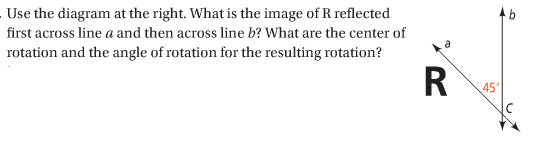 2. 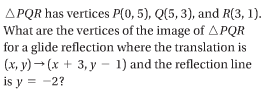 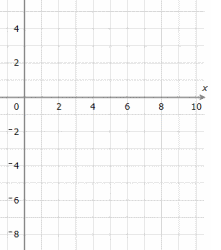 Composition of ReflectionsA composition of reflections across two    A composition of reflections across two_______________________________       ______________________________________________________________       _______________________________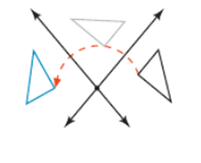 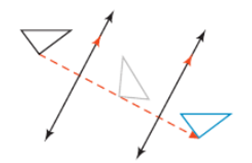 Problem 1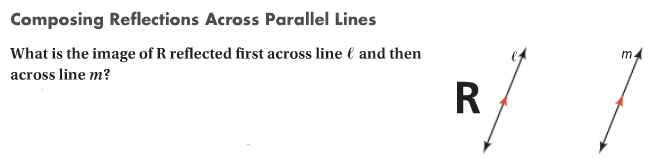 Problem 2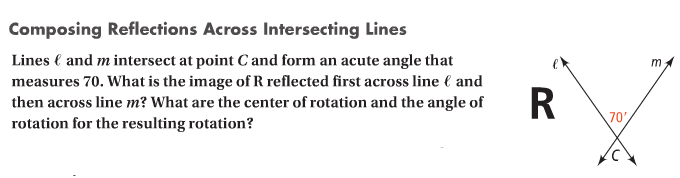 Glide Reflection________________________________________________________________________________________________________________________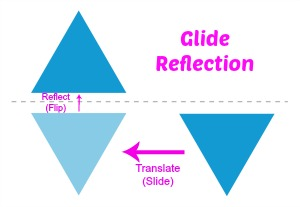 Problem 3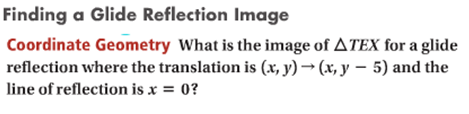 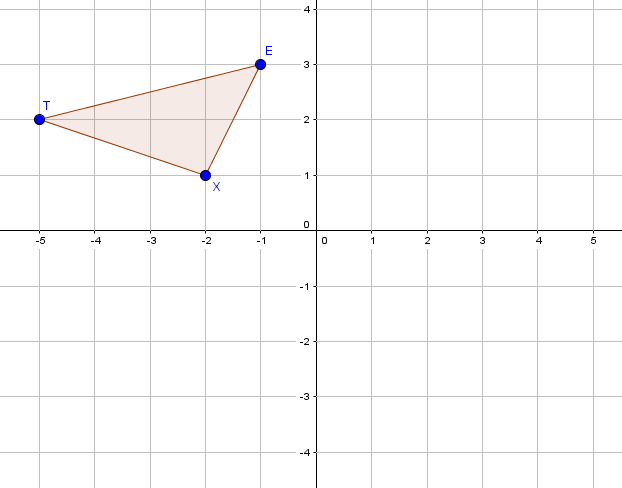 